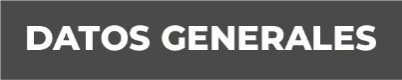 Nombre Teresa de Jesús Pucheta Pólito.Grado de Escolaridad Licenciatura en DerechoCédula Profesional: 7747487Teléfono de Oficina: 846-266-2679Correo Electrónico Formación Académica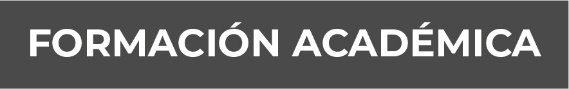 Año 2007-2011Licenciatura en DerechoUniversidad VeracruzanaXalapa Enríquez, Veracruz.Trayectoria Profesional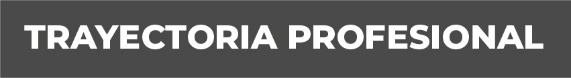 AñoJulio 2020-Enero 2021Auxiliar de Fiscal en la Unidad Integral de Procuración de Justicia del XIX Distrito Judicial, en San Andrés Tuxtla, Veracruz.Abril 2019-Julio 2020Auxiliar en Oficialía de Registro Civil de San Andrés Tuxtla, Veracruz.Enero 2015-Abril 2019Abogada Postulante. Conocimiento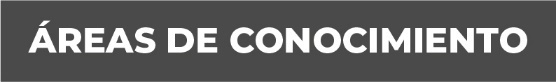 Derecho civil, derecho penal, derecho familiar, derecho mercantil.